Kickstart Apprentice diversity monitoring information 
Background
Citizens Advice values diversity, promotes equality, and challenges discrimination. We welcome and encourage volunteer applications from people of all backgrounds, age, disability, gender, gender identity, marriage and civil partnership, pregnancy and maternity, race, religion or belief, sexual orientation.

Monitoring recruitment and selection procedures is one way that helps us to ensure that there is no discrimination in the recruitment process. To do this we need to know about the diversity profile of people who apply for apprenticeship roles at Citizens Advice Wandsworth.  The demographic information requested below will not be considered as part of the application/appointment process, and will be anonymised in any reporting.General Data Protection RegulationsUnder data protection law we are allowed to ask for this information as its sole purpose is to allow us to monitor the diversity of our applicants. The information you give us will be kept securely, is confidential and will be used for monitoring our equality policies only. It will not be seen by anyone responsible for making recruitment decisions. If you would prefer not to answer any of the questions we ask, please use the preferred not to say option.

Note on accessibility: If you are using keyboard only and need to put a cross in the relevant box, you should be able to arrow across, and type in the box. If this is not possible put a cross next to the relevant box. If you need this form in another format please contact your local Citizens Advice:Citizens Advice WandsworthKickstart Apprenticeship schemeEmail address: sarah.sawyerr@cawandsworth.orgDiversity Monitoring Form
Age
Which age bracket do you fit into? Put a cross in the relevant box.Gender
What best describes your gender? Put a cross in the relevant box or write in a preferred term.
    Sexual orientation
What is your sexual orientation? Put a cross in the relevant box or write in a preferred term.
Ethnic origin
How would you describe yourself? Choose one section (A to E) and put a cross in the relevant box within it.Disability 
Do you consider yourself to be a disabled person or do you have a long-term physical or mental health condition? Put a cross in the relevant box.
NB. The information on this form is for monitoring purposes only.  We follow the social model of disability which believes that it is the barriers created by society which disable people. If you require any additional support or equipment in relation to the recruitment process or that would enable you to carry out the volunteer role, please tell us on the application form or during the interview.
Gender Identity
Is your gender identity the same as the gender you were assigned at birth? Put a cross in the relevant box.Religion or belief
Which group below do you most identify with? Put a cross in the relevant box.
How did you hear about this apprenticeship opportunity?Please give details below: 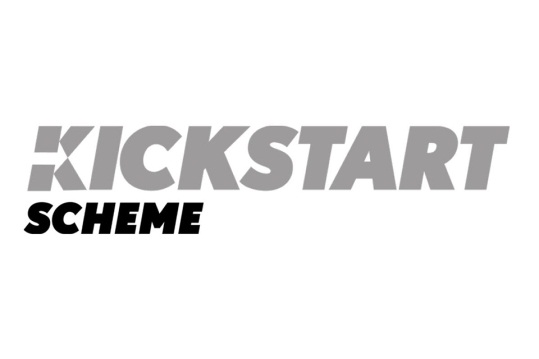 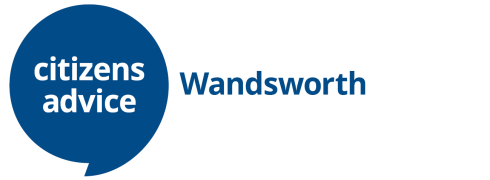 16-18	18-2020-2222-24	Prefer not to sayFemaleMaleI prefer to use another termPlease write in………………………………Prefer not to say Heterosexual/StraightGay ManGay Woman/LesbianBisexualI prefer to use another termPlease write in………………………………Prefer not to sayA.  WhiteEnglish/Welsh/Scottish/Northern Irish/BritishA.  WhiteIrishA.  WhiteGypsy or Irish TravellerA.  WhiteAny other White backgroundPlease write in………………………………B.  Mixed/multiple ethnic groupsWhite & Black CaribbeanB.  Mixed/multiple ethnic groupsWhite & Black AfricanB.  Mixed/multiple ethnic groupsWhite & AsianB.  Mixed/multiple ethnic groupsAny other Mixed/multiple ethnic backgroundPlease write in…………………………………C.  Asian/Asian BritishIndianC.  Asian/Asian BritishPakistaniC.  Asian/Asian BritishBangladeshiC.  Asian/Asian BritishChineseC.  Asian/Asian BritishAny other Asian BackgroundPlease write in………………………………D. Black/African/ Caribbean /Black BritishAfricanD. Black/African/ Caribbean /Black BritishCaribbeanD. Black/African/ Caribbean /Black BritishOther Black/African/Caribbean backgroundPlease write in…………………………………E. Other ethnic groupArabE. Other ethnic groupAny other ethnic groupPlease write in…………………………………Prefer not to sayYesNoPrefer not to sayYesNoPrefer not to sayNo religionChristian (including all denominations)BuddhistHinduJewishMuslim SikhAny other religion or beliefPlease write in………………………………Prefer not to say